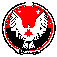 СОВЕТ  ДЕПУТАТОВ МУНИЦИПАЛЬНОГО ОБРАЗОВАНИЯ «ЧЕПЕЦКОЕ»Р Е Ш Е Н И Е СОВЕТА ДЕПУТАТОВ МУНИЦИПАЛЬНОГО ОБРАЗОВАНИЯ «ЧЕПЕЦКОЕ»Об утверждении Программы комплексного развития систем коммунальной инфраструктуры муниципального образования «Чепецкое» на 2016-2030 годы»  В соответствии с Федеральным законом №131-ФЗ от 06 октября 2003 года «Об общих принципах местного самоуправления в Российской Федерации», в целях реализации положений Федерального закона от 23 ноября . № 261 - ФЗ «Об энергосбережении и о повышении энергетической эффективности и о внесении изменений в отдельные законодательные акты  Российской Федерации», руководствуясь  Уставом  муниципального образования «Чепецкое», Совет депутатов муниципального образования «Чепецкое» РЕШАЕТ:           1. Утвердить прилагаемую муниципальную  программу «Комплексное развитие систем коммунальной инфраструктуры муниципального образования «Чепецкое» на 2016-2030 годы» (далее - Программа).          2. Утвердить муниципальным заказчиком Программы Администрацию муниципального образования «Чепецкое».          3. Контроль за исполнением настоящего решения возложить на Главу муниципального образования «Чепецкое».                4.   Опубликовать настоящее решение на официальном сайте муниципального образования  «Кезский район» на странице муниципального образования «Чепецкое».Глава муниципального образования «Чепецкое»	Р.Г.Касимовс.Чепца 21 декабря  2015  года№ 154УТВЕРЖДЕНА решением Совета депутатов МО «Чепецкое» от 21 декабря  . № 154ПРОГРАММАКОМПЛЕКСНОГО РАЗВИТИЯ СИСТЕМ КОММУНАЛЬНОЙ ИНФРАСТРУКТУРЫ МУНИЦИПАЛЬНОГО ОБРАЗОВАНИЯ «ЧЕПЕЦКОЕ» НА2016-2030 годы.Паспорт программыСодержание проблемы и обоснование необходимости ее решенияпрограммными методамиПрограмма комплексного развития систем коммунальной инфраструктуры муниципального образования «Чепецкое» на 2016-2030  годы разработана на основании Федерального закона от 06.10.2003 г. № 131-ФЗ «Об общих принципах организации местного самоуправления в Российской Федерации», от 23 ноября . № 261-ФЗ «Об энергосбережении и о повышении энергетической эффективности и о внесении изменений в отдельные законодательные акты Российской Федерации», поручения Президента Российской Федерации от 17.03.2011года № ПР-701, распоряжения Правительства Российской Федерации от 02 февраля 2010 года N 102-р "Об утверждении Концепции федеральной целевой программы "Комплексная программа модернизации и реформирования жилищно-коммунального хозяйства на 2010-2020 годы", Постановления Правительства РФ от 14.06.2013 № 502 «Об утверждении требований к программам комплексного развития систем коммунальной инфраструктуры поселений, городских округов», Генерального плана муниципального образования «Чепецкое».Муниципальная  Программа (далее - Программа) определяет основные направления развития коммунальной инфраструктуры (т.е. электро-, водо-, газоснабжения, телекоммуникационной связи), объектов сбора, вывоза твердых бытовых отходов в соответствии с потребностями муниципального образования «Чепецкое», в целях повышения качества услуг и улучшения экологической обстановки и предусматривает внедрение механизмов проведения реконструкции, модернизации и комплексного обновления объектов коммунальной инфраструктуры. Одним из основополагающих условий развития  поселения является комплексное развитие систем жизнеобеспечения. Программа направлена на обеспечение надежного и устойчивого обслуживания потребителей коммунальными услугами, снижение износа объектов коммунальной инфраструктуры, модернизацию этих объектов путем внедрения энергосберегающих технологий, разработку и внедрение мер по стимулированию эффективного и рационального хозяйствования организаций коммунального комплекса. Капитальный ремонт существующей системы электро-, водоснабжения, водоотведения и телекоммуникационной связи - это проведение работ по замене их на более долговечные и экономичные, в целях улучшения эксплуатационных показателей объектов ЖКХ. В связи с тем, что  сельское поселение из-за ограниченных возможностей местного бюджета не имеет возможности самостоятельно решить проблему реконструкции, модернизации и капитального ремонта объектов жилищно-коммунального хозяйства в целях улучшения качества предоставления коммунальных услуг, финансирование мероприятий Программы необходимо осуществлять за счет средств, федерального, областного, районного и местного бюджета.                                                     2. Цели и задачи ПрограммыОсновной целью Программы является:- снижение уровня общего износа основных фондов;- улучшение качества предоставляемых жилищно-коммунальных услуг. Реализация данной цели предполагает решение следующих задач:-снижение потерь при эксплуатации систем водоснабжения, электроснабжения, телекоммуникационной связи;В настоящей Программе определяются сроки проведения мероприятий.3.Характеристика проблемыОдним из приоритетов национальной жилищной политики Российской Федерации является обеспечение комфортных условий проживания и доступности коммунальных услуг для населения.В настоящее время в целом деятельность коммунального комплекса характеризуется низким качеством предоставления коммунальных услуг, неэффективным использованием природных ресурсов, загрязнением окружающей среды.Причинами возникновения этих проблем являются:-высокий уровень износа объектов коммунальной инфраструктуры и их технологическая отсталость;-низкая эффективность системы управления в этом секторе экономики, непрозрачные методы ценообразования на товары и услуги организаций коммунального комплекса, преобладание административных методов хозяйствования.Износ и технологическая отсталость объектов коммунальной инфраструктуры связаны с недостатками проводимой в предыдущие годы тарифной политики, которая не обеспечивала реальных финансовых потребностей организаций коммунального комплекса в модернизации объектов коммунальной инфраструктуры, не формировала стимулы к сокращению затрат. Административные принципы управления коммунальной инфраструктурой сформировали систему, при которой у организаций коммунального комплекса отсутствуют стимулы к повышению эффективности производства и снижению издержек. Несовершенство процедур тарифного регулирования и договорных отношений в коммунальном комплексе формирует высокие инвестиционные риски и препятствует привлечению средств внебюджетных источников в этот сектор экономики.Решить проблему повышения качества предоставления коммунальных услуг, улучшения экологической ситуации на территории муниципального образования «Чепецкое» возможно только путем объединения усилий органов государственной власти Российской Федерации, органов государственной власти Удмуртской Республики, муниципального образования «Кезский район» и органа местного самоуправления - муниципального образования «Чепецкое» для привлечения средств внебюджетных источников.Поэтому одной из основных задач программы является формирование условий, обеспечивающих привлечение средств внебюджетных источников для модернизации объектов коммунальной инфраструктуры.Реализация программы позволит:-привлечь средства федерального бюджета, бюджетов субъектов Российской Федерации и местных бюджетов для модернизации объектов коммунальной инфраструктуры;-обеспечить использование бюджетных средств для реализации проектов модернизации объектов коммунальной инфраструктуры;-использовать доступные средства внебюджетных источников для капитальных вложений в объекты коммунальной инфраструктуры;-разрабатывать и развивать механизмы привлечения средств внебюджетных источников в коммунальный комплекс.Программа основана на следующих базовых принципах:софинансирование проектов модернизации объектов коммунальной инфраструктуры с привлечением бюджетных средств и средств внебюджетных источников;развитие различных форм государственно - частного партнерства с целью привлечения средств внебюджетных источников для финансирования проектов модернизации объектов коммунальной инфраструктуры с использованием бюджетных средств в целях снижения рисков инвестирования;открытый отбор проектов модернизации объектов коммунальной инфраструктуры.4.Сроки и этапы реализации ПрограммыПрограмма реализуется в течение 2016-2030 годов.этап - 2016-2020 гг.этап - 2021-2030 гг.5.Оценка состояния инженерной инфраструктуры5.1. Электроснабжение.        Электроснабжение потребителей муниципального образования «Чепецкое» осуществляется от системы филиала «Удмуртэнерго» ОАО «МРСК Центра и Приволжья».Электроснабжение населенных пунктов выполнено в основном по  третьей категории надежности электроснабжения воздушными линиями 10 и 0,4 кВ.Источниками электроснабжения являются ПС 110/10 кВ «Сегедур» с трансформаторами 2х20 МВА, ПС 35/10 кВ «Полом» с трансформаторами 2х1,6 МВА и ПС 110/35/10 кВ  «Чепца-т» с трансформаторами 2х2,5 МВА. Питание ПС «Сегедур» и ПС «Чепца-т» осуществляется от 2-х цепной ВЛ-110 кВ ПС «Балезино»- ПС «Кез». От ПС «Чепца» по ВЛ-35 кВ запитана ПС «Полом».Резервирование фидеров по ВЛ-10 кВ выполнено через разъединители и секционные ячейки в трансформаторных подстанциях. По территории МО «Чепецкое» проходят:ВЛ-110 кВ ПС «Сегедур»- ПС «Чепца» - ПС «Пибаньшур» протяженностью 6,7 км.ВЛ-35 кВ ПС «Чепца»- ПС Полом»- ПС «Пибаньшур» протяженностью 12,5 км.       В соответствии с «Правилами установления охранных зон объектов электросетевого хозяйства и особых условий использования земельных участков, расположенных в границах таких зон» (постановление правительства Российской Федерации от 24 февраля 2009 г. № 160) охранные зоны вдоль воздушных линий электропередачи составляют: 110кВ – 20 м 35кВ – 15 м, 10кВ – 10 м по обе стороны линии от крайних проводов при не отклонённом их положении.Надежность электроснабжения населенных пунктов МО «Чепецкое» обеспечивается закольцовкой фидеров 10 кВ № 4 ПС «Полом» с фидером №1 ПС «Чепца» и фидера 10 кВ №1 ПС «Чепца» с фидером 10 кВ №21 ПС «Сегедур» через разъединители.Общая протяженность ВЛ-10 кВ по МО «Чепецкое» составляет 40,8 км.  Сети электроснабжения и оборудование (ВЛ-10 кВ, КТП, разъединители, выключатели и т.п.) имеют физический и моральный износ и в отдельных случаях требуют замены.	Электроснабжение потребителей осуществляется по воздушно-кабельным сетям напряжением 10 кВ через трансформаторные подстанции ТП 10/0,4 кВ, расположенные на территории поселения.            Техническое состояние трансформаторных подстанций и электрических сетей в основном удовлетворительное, но большая часть была введена в эксплуатацию более 30 лет назад и требуют замены и реконструкции.          Покрытие электрических нагрузок потребителей МО «Чепецкое»  на перспективу будет осуществляться от энергосистемы «Удмуртэнерго». Опорной подстанцией энергосистемы для объектов нового строительства 1 очереди и  на расчетный срок будут существующие ПС 110/10 кВ «Сегедур» и ПС 35/10 «Полом».        По мере роста нагрузки и размещения новых потребителей на территории МО «Чепецкое» предлагается замена существующих трансформаторов на трансформаторы большей мощности.        Мероприятия на расчетный срок до 2030 года:Строительство новых ТП 10\0,4кВ и сетей 10-0,4кВ  в с. Чепца.        Реконструкция существующих сетей 10-0,4кВ и трансформаторных подстанций 10\0,4кВ с применением энергосберегающих технологий.	5.2 Газоснабжение.Газоснабжение МО «Чепецкое» осуществляется природным и сжиженным газом.В качестве основного вида топлива для потребителей МО «Чепецкое» предусматривается использование природного газа от магистрального газопровода «Оханск-Киров», подаваемого от газораспределительная станция (ГРС) п.Кез. Сжиженный газ доставляется автомобильным транспортом с газонаполнительных станций (ГНС) расположенных в г.Верещагино Пермского края.В настоящее время природный газ в муниципальном образовании  «Чепецкое» имеется только в 4 населенных пунктах. За период с 2005-2015 годы газифицировано – 100  домов. Основными мероприятиями развития системы газоснабжения будут являться строительство разводящих сетей в существующем жилом фонде населенных пунктов, в рамках предусмотренных программам развития, а также строительство разводящих сетей в проектируемой жилой застройке. При размещении новой и реконструкции существующей застройки в целях обеспечения сохранности газораспределительных сетей и магистральных газопроводов должны быть обеспечены охранные зоны в соответствии с «Правилами охраны газораспределительных сетей». Для газораспределительных сетей устанавливаются следующие охранные зоны:- вдоль трасс наружных газопроводов - в виде территории, ограниченной условными линиями, проходящими на расстоянии 2 м с каждой стороны газопровода;- вокруг отдельно стоящих газорегуляторных пунктов (ГРП) – в виде территории, ограниченной замкнутой линией, проведенной на расстоянии 10м от границ этих объектов.Мероприятия на расчетный срок до 2030 годаЗавершение газификации населенных пунктов МО «Чепецкое»Строительство новых источников теплоты на газовом топливе.Использование для новых районов децентрализованного теплоснабжения природного газа в качестве единого энергоносителя для АИТ.Обеспечение надежности и безопасности системы газоснабжения.Своевременная диагностика, реконструкция или замена изношенных газопроводов, не отвечающих требованиям безопасности и техническим нормам.Строительство разводящих сетей в населенных пунктах.Организация газоснабжения районов индивидуальной застройки на базе использования природного газа.Развитие инфраструктуры газового хозяйства - устройство ГРП, ШРП.В том числе мероприятия на первую очередь до 2020 годаЗавершение газификации с. Чепца, Юрук, Гулейшур, Тамаченки.Строительство межпоселковых газопроводов с. Чепца – д. Озон, Тылошур-Вортча-Гуркошур.	     5.3 Теплоснабжение.Теплоснабжение жилищно-коммунальной застройки и объектов социального назначения в МО «Чепецкое» осуществляется как централизованно, так и децентрализовано от индивидуальных источников теплоснабжения.В МО «Чепецкое» - 3 котельных, работающих на природном  газе, протяженность тепловых сетей - 1,173  километра. Теплоснабжение жилых домов усадебного типа осуществляется от индивидуальных источников тепла работающих на различных видах топлива (природный газ, уголь, дрова).Основными мероприятиями по развитию системы теплоснабжения на территории МО «Чепецкое» станет развитие децентрализованных источников теплоснабжения, прежде всего рассчитанных для 1 дома.Мероприятия на расчетный срок до 2030 годаВнедрение энергосберегающих технологий (приборы коммерческого учета тепловой энергии и др.).Реконструкция тепловых сетей в с.Чепца, ул. Труда общей протяженностью 194 м.Реконструкция тепловых сетей  в с. Чепца по ул.Луппова общей протяженностью 562 м.5.4 Водоснабжение.Основным источником хозяйственно-питьевого, противопожарного и производственного водоснабжения муниципального образования «Чепецкое» являются артезианские воды, в отдельных населенных пунктах децентрализованные источники (колодцы, родники). Водоснабжение населения на территории сельского поселения централизованное и децентрализованное.  Пожаротушение застройки в настоящее время осуществляется из естественных  водоисточников, также используются пожранные гидранты. Водоразборные сооружения представлены скважинами. В качестве регулирующих емкостей построены водонапорные башни. На территории поселения расположены 7  водонапорных   башен их них действующих - 4. В с.Чепца расположена водокачка с насосной станцией и с очистными сооружениями  забор воды производится с реки Чепца. Общая протяженность водопроводных сетей в однотрубном исчислении составляет 14,7 км, из них 13,2  км нуждается в замене.	Хозяйственно-питьевое водоснабжение и частично техническое водоснабжение предусматривается от существующих и проектируемых сетей хозяйственно-питьевого водоснабжения. Одновременно со строительством новых сетей водопровода должна проводиться реконструкция существующих сетей, так как многие из них находятся в неудовлетворительном состоянии с износом, что вызывает большие потери в сетях и ведет к излишнему потреблению воды. Проверка возможности пропуска дополнительного количества воды по существующим водоводам должны быть решены на следующих стадиях проектирования. 	Основными мероприятиями по строительству и реконструкции сетей водоснабжения являются: с.Чепца- строительство 2 скважин;- строительство сетей в районе ул. Полевой – 1700 м.- строительство сетей в районе ул. Мира (новое строительство) – 2800 м.д. Озон:- строительство 2 скважин;- строительство сетей (закольцовка сетей ул. Школьная-ул. Набережная  – 1900 м.- строительство сетей в южной части деревни (новое строительство) – 650 м. д. Вортча: - строительство сетей по ул. Новая – 350 м.д. Гуркошур:- строительство сетей по ул. Заречная- 300 м.- строительство сетей в южной части деревни (новое строительство) – 505 м.5.5.Водоотведение.В целом в населенных пунктах сельского поселения отсутствует централизованная система канализации. Сточные воды от социальных и промышленных объектов сбрасываются в выгребы с последующим вывозом на специализированную площадку по согласованию с органами Роспотребнадзора.						На участках частных домовладений имеются неканализованные уборные, выгребные ямы и выгреба. Стоки из выгребов не вывозятся, а сбрасываются на рельеф.           Планируется организация сбора канализационных стоков от индивидуального жилого фонда и социальных объектов в выгребные ямы с последующим вывозом на очистные сооружения в пос.Кез. При строительстве социальных объектов  на территории с.Чепца, необходимо предусмотреть строительство индивидуальных очистных сооружений биологической очистки.			Мероприятия на расчетный срок до 2030 годаРазвитие децентрализованной системы водоотведения.В том числе мероприятия на первую очередь до 2020 годаСтроительство локальных очистных сооружений, строительство выгребных ям (или септиков).Вывоз канализационных стоков от индивидуального жилого фонда на очистные сооружения в п. Кез.Централизованная система канализации на территории МО «Чепецкое» отсутствует.           5.6. Утилизация  твердых бытовых отходов.        На территории  муниципального образования  сбор и вывоз твёрдых бытовых отходов от населения и предприятий осуществляет ООО «КезКоммунСервис»  по установленным договорным отношениям. Вывоз ТБО осуществляется  по утвержденному  графику.        Основные проблемы утилизации ТБО в Чепецком сельском поселении:Ликвидация несанкционированных свалок ;Отсутствие финансовых средств  в бюджете для транспортировки и размещения ТБО  на лицензированном полигоне  .5.7 Связь.Услуги связи предоставляются Кезским линейно-техническим цехом Воткинского межрайонного узла электросвязи филиала в УР ОАО «ВолгаТелеком».По данным ОАО «ВолгаТелеком» в настоящее время в МО «Чепецкое» действует     одна АТС, расположенная в с. Чепца. Всего аппаратов телефонной сети общего пользования 34, в т.ч. у сельского населения 29. Большая часть населения пользуется сотовой телефонной связью.  	Исходя из монтированной емкости АТС и с учетом того, что 10% номеров приходится на организации определяем количество номеров  для населения. В настоящий момент с учетом свободных номеров АТС на 100 семей МО «Чепецкое» приходится 25 номеров.Во всех населенных пунктах имеются  таксофоны. На сегодняшний день все населенные пункты (с населением) телефонизированы.Охват населения сотовой связью в поселении составляет около 90%. Услуги сотовой связи оказывают операторы МТС, Мегафон, Теле -2,Билайн.В настоящее время происходит снижение общей потребности в услугах проводной телефонной связи, что обусловлено значительным расширением в последние годы территории охвата района операторами сотовой связи со сравнительно невысокой стоимостью. Услуги почтовой связи на территории поселения  оказывает Чепецкое отделение почтовой связи Управления федеральной почтовой связи Удмуртской Республики – филиал ФГУП «Почта России». Мероприятия на расчетный срок до 2030 годаВнедрение новейших технологий связи и телекоммуникаций.Развитие сети, работающей по ВОЛС.Расширение перечня мультимедийных услуг, предоставляемых населению.В том числе мероприятия на первую очередь до 2020 годаРасширение емкости АТС с заменой на цифровое оборудование.Подготовка к переходу на цифровое вещание и развитие кабельного телевидения.Развитие информационных телекоммуникационных сетей передачи данных.Развитие услуг связи для индивидуальной жилой застройки с учетом 100% телефонизации населения будет производиться за счет прокладки кабелей связи и установки дополнительного оборудования  в АТС с. Чепца.6. Перечень основных мероприятий программыОсновные мероприятия Программы направлены на достижение целей Программы - снижение уровня общего износа основных фондов, улучшение качества предоставляемых жилищно-коммунальных услуг.Организационные мероприятия предусматривают:формирование перечня объектов, подлежащих реконструкции, модернизации, капитальному ремонту (Приложение № 1);определение ежегодного объема средств, выделяемых из местного бюджета на реализацию мероприятий Программы на осуществление долевого финансирования реконструкции, модернизации и капитального ремонта объектов коммунальной инфраструктуры в целях обеспечения качества предоставляемых жилищно-коммунальных услуг;формирование пакета документов для получения субсидии из республиканского бюджета на осуществление долевого финансирования реконструкции, модернизации и капитального ремонта объектов коммунальной инфраструктуры в соответствии с порядком предоставления субсидий бюджетам муниципальных образований, установленным постановлением Главы Администрации и в целях обеспечения качества предоставляемых жилищно-коммунальных услуг;капитальный ремонт объектов коммунальной инфраструктуры, включенных в Программу, должен быть завершен в пределах срока действия Программы.В результате реализации программных мероприятий будет достигнут положительный социально-экономический эффект, выражающийся в улучшении качества предоставляемых коммунальных услуг по электроснабжению, телекоммуникационной связи. В связи с модернизацией оборудования будет повышено качество и надежность предоставления энергоносителей на территории Чепецкого сельского поселения.Позитивным итогом реализации программы станет снижение социальной напряженности вследствие реального улучшения условий проживания населения в связи с повышением качества предоставляемых коммунальных услуг.Развитие коммунальной инфраструктуры позволит предприятиям коммунального хозяйства обеспечить потребности в дополнительном предоставлении услуг по электроснабжению и телекоммуникационной связи, а также позволит обеспечить качественное бесперебойное предоставление коммунальных услуг потребителям.7. Механизм реализации ПрограммыАдминистрация Чепецкого сельского поселения в рамках настоящей Программы:осуществляет общее руководство, координацию и контроль за реализацией Программы;формирует перечень объектов, подлежащих включению в Программу (Приложение № 1);осуществляет обеспечение предоставления сведений по составлению проектно-сметной документации на реконструкцию, модернизацию и капитальный ремонт объектов коммунальной инфраструктуры;заключает с исполнителями необходимые контракты на выполнение проектно-сметных работ на реконструкцию, модернизацию и капитальный ремонт объектов коммунальной инфраструктуры соответствии с Федеральным законодательством;8. Ресурсное обеспечение ПрограммыФинансирование мероприятий Программы осуществляется за счет средств Чепецкого сельского поселения с привлечением средств республиканского бюджета, районного бюджета. Общий объем финансирования Программы составляет 1330 тыс. рублей. Финансирование Программы предусматривает финансирование из республиканского и районного бюджетов в виде субсидий местному бюджету на условиях софинансирования и средств внебюджетных источников.Распределение субсидий, выделяемых за счет средств республиканского и районного бюджетов, осуществляется по методике, утвержденной Законом Удмуртской Республики в соответствии с требованиями Бюджетного кодекса Российской Федерации.Объемы финансирования Программы на 2016-2020 годы носят прогнозный характер и подлежат ежегодному уточнению в установленном порядке после принятия бюджетов на очередной финансовый год.9. Управление реализацией Программы и контроль за ходом ее исполненияЗаказчик осуществляет контроль за ходом реализации Программы, обеспечивает согласование действий по подготовке и реализации программных мероприятий, целевому и эффективному использованию бюджетных средств, разрабатывает и представляет в установленном порядке бюджетную заявку на ассигнование из местного бюджета для финансирования Программы на очередной финансовый год, а также подготавливает информацию о ходе реализации Программы за отчетный квартал и за год.Контроль за Программой включает периодическую отчетность о реализации программных мероприятий и рациональном использовании исполнителями выделяемых им финансовых средств, качестве реализуемых программных мероприятий, сроках исполнения муниципальных контрактов. Исполнители программных мероприятий в установленном порядке отчитываются перед заказчиком о целевом использовании выделенных им финансовых средств.Корректировка Программы, в том числе включение в нее новых мероприятий, а также продление срока ее реализации осуществляется в установленном порядке по предложению заказчика, разработчиков Программы.10. Оценка социально-экономической эффективности реализации ПрограммыЭффективность реализации программы и использования выделенных с этой целью средств обеспечивается за счет:исключения возможности нецелевого использования бюджетных средств;прозрачности прохождения средств бюджета;привлечения средств республиканского, районного и местного бюджетов;привлечения средств внебюджетных источников;создания эффективных механизмов оценки и управления инвестиционными рисками.Оценка эффективности реализации программы будет осуществляться на основе следующих индикаторов:снижение уровня износа коммунальной инфраструктуры;доля средств внебюджетных источников в общем объеме инвестиций в модернизацию коммунальной инфраструктуры;доля частных компаний, управляющих объектами коммунальной инфраструктуры, в общем количестве всех организаций коммунального комплекса.               Успешная реализация Программы позволит:обеспечить жителей поселения бесперебойным, безопасным предоставлением коммунальных услуг (электро-, водо-, газоснабжения, телекоммуникационной связи);поэтапно восстановить ветхие инженерные сети и другие объекты жилищнокоммунального хозяйства поселения;снижение уровня износа объектов коммунальной инфраструктуры;рост доли средств внебюджетных источников в модернизацию коммунальной инфраструктуры;повышение качества и надежности коммунальных услуг;улучшение экологической ситуации в муниципальном образовании;создание устойчивой институциональной основы для участия частного сектора в финансировании проектов модернизации объектов коммунальной инфраструктуры и управлении объектами коммунальной инфраструктуры.Приложение № 1  Перечень программных мероприятий по развитию коммунальной инфраструктуры, сбора твердых бытовых отходовНаименованиепрограммыПрограмма комплексного развития систем коммунальной инфраструктуры муниципального образования «Чепецкое» на 2016-2030 годы»Основание для разработки программыФедеральный закон от 06.10.2003г. № 131-ФЗ «Об общих принципах организации местного самоуправления в Российской Федерации»;Федеральный закон от 23.11.2009 г. № 261 - ФЗ «Об энергосбережении и о повышении энергетической эффективности и о внесении изменений в отдельные законодательные акты Российской Федерации»;поручение Президента Российской Федерации от 17.03.2011года № ПР-701;распоряжение Правительства Российской Федерации от 02 февраля 2010 года N 102-р "Об утверждении Концепции федеральной целевой программы "Комплексная программа модернизации и реформирования жилищно-коммунального  хозяйства на 2010-2020 годы";-  Устав муниципального образования «Чепецкое»;- Генеральный план муниципального образования «Чепецкое»РуководительпрограммыГлава муниципального образования «Чепецкое»Основные цели и задачи Программы - комплексное развитие систем коммунальной инфраструктуры;- экономия топливно-энергетических в системе коммунальной инфраструктуры муниципального образования «Чепецкое»;- повышение качества предоставляемых коммунальных услуг;- улучшение состояния окружающей среды, экологическая безопасность развития муниципального «Чепецкое», создание благоприятных условий для проживания населения муниципального образования «Чепецкое»;Сроки реализации Программыый	этап 2016-2020 гг.ой	этап 2021-2030 гг.Основные направления Программыразвитие системы водоснабжения;развитие системы утилизации твердых бытовых отходов- Исполнители основных мероприятийАдминистрация муниципального образования «Чепецкое»Организация контроляКонтроль за реализацией Программы осуществляет Глава муниципального образования.Ожидаемые конечные результаты реализации ПрограммыПрактическая реализация мероприятий программы позволит:повысить качество и надежность жилищно-коммунальных услуг, оказываемых потребителям;повысить эффективность использования систем коммунальной инфраструктуры  муниципального образования ;улучшить санитарное  состояние территории муниципального образования;- улучшить  экологическое  состояние окружающей среды муниципального образования ; - обеспечить полным комплексом жилищно-коммунальных услуг жителей№ п/пСодержание мероприятияИсточники финансирования№ п/пСодержание мероприятия201620172018201920201256789101ВодоснабжениеВодоснабжение1.1Ремонт общественных шахтных колодцев в д.Озонместный бюджет10,010,010,01.2Ремонт водопроводных сетей в д.ЮрукВнебюджетные средства 15,02ЭлектроснабжениеЭлектроснабжениеЭлектроснабжение2.1Приобретение энергосберегающих ламп для уличного освещения и других установокПриобретение энергосберегающих ламп для уличного освещения и других установокместный бюджет10,010,010,0 10,010,02.2Содержание сетей уличного освещенияСодержание сетей уличного освещенияместный бюджет80,085,085,085,085,03Благоустройство территорииБлагоустройство территории3.1Ликвидация  несанкционированных свалок и вывоз ТБО на полигон Ликвидация  несанкционированных свалок и вывоз ТБО на полигон Местный бюджет25,025,025,025,025,04ТеплоснабжениеТеплоснабжениеРегиональный и бюджет4.1Реконструкция сетей теплоснабжения в с.ЧепцаРеконструкция сетей теплоснабжения в с.Чепцарайонный200,0500,0ВСЕГО1330.01330.0330,0630,0130,0120,0120,0